26th June to 1st July 2023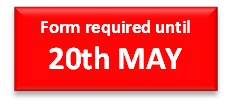 Registration FORM 5: Handicap certificate of the playersTeam Seniors Championship Team Seniors Cup The form must be updated and signed by the Team Captain before the captains meeting that takes place on Tuesday June 27th 2023Please send this form before 20th May 2023 to:ANSG, Andreia Rebelo & Cristina Madaleno |  E-mail: ansgolfe@gmail.com   Phone: +351 21 924 46 05 / 916 588 872 Country:Players NamePlayers NameExact HcpHome clubDate:Captains signaturePlayers NamePlayers NameExact HcpHome clubDate:Captains signature